Радужные лоскуткиЗанятие 15.12. 2020Тема занятия: «Символ 2021 года»Цель занятия:Освоить простой способ изготовления шаблонов и сборку вырезанных деталей. Выполнить готовую работу.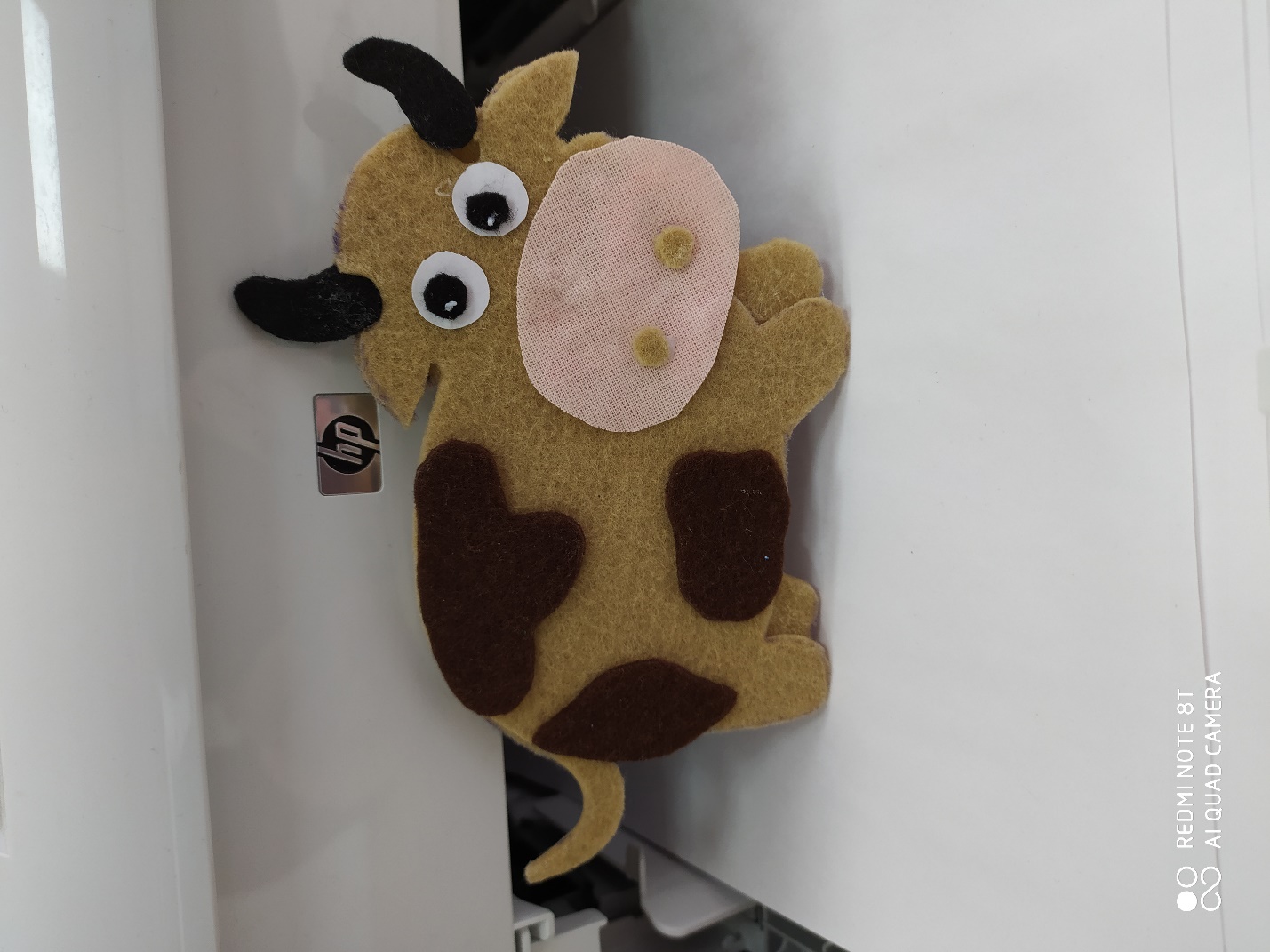 Что понадобиться:Лист бумаги для принтера, карандаш.Фетр двух цветов, немного розовой ткани, чуть белой и черного материала.НожницыКлей карандаш.Изготовление шаблонов деталейПервый способ: распечатать страницу    с деталями шаблона и вырезать.Второй способ: если нет притира, тогда наложить лист бумаги на экран и аккуратно перевести все детали.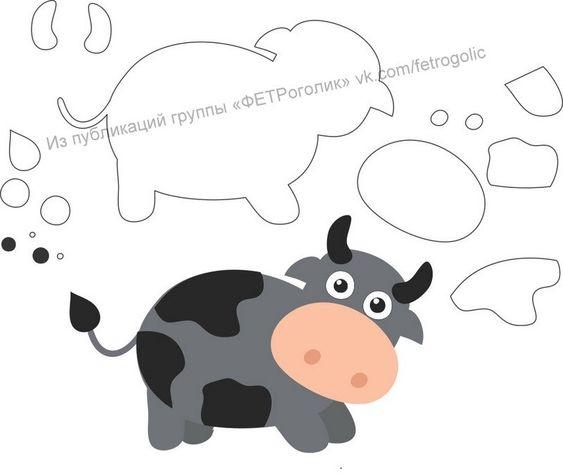 Выкраивание деталейРаспределить и соотнести по цвету детали и материал.Аккуратно, карандашом, обвести на подготовленном материале контуры деталей.Внимание! Надо выкроить два туловища, тот который в цвете это будет на заднем плане, другой (без рожек) будет передним.Сборка деталейВнимательно составляем бычка в соответствии с его изображением, затем последовательно склеиваем. Чтобы соединение было прочным сверху накрыть мягким полотенцем, затем, положить что-то тяжёлое (книгу).